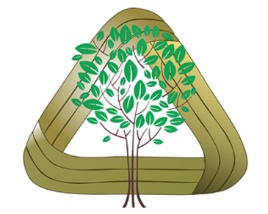 Департамент образования администрации Города ТомскаМУНИЦИПАЛЬНОЕ БЮДЖЕТНОЕ ОБЩЕОБРАЗОВАТЕЛЬНОЕ УЧРЕЖДЕНИЕАКАДЕМИЧЕСКИЙ ЛИЦЕЙ Г.ТОМСКА ИМЕНИ Г.А.Псахье634055, г. Томск, ул. Вавилова, 8ИНН 7021020508 КПП 701701001   ОГРН 1027000904480   тел. (382-2) 49 21 01, тел/факс (3822) 49 15 77   e-mail: info@aclic.ruУважаемые учителя математики и физики!Приглашаем вас принять участие в осенней серии ЛИЧНОГО ПЕРВЕНСТВА ПО МАТЕМАТИКЕ-ФИЗИКЕ ДЛЯ 9 - 11 КЛАССОВ.В Первенстве принимают участие обучающиеся 9-11-х классов образовательных организаций Томской области и курирующие их учителя-предметники на основании персональной регистрации участников на сайте https://game.aclic.ru и официальной заявки от образовательной организации (Приложение к Положению). Заявку необходимо направить по электронной почте oremez@yandex.ru не позднее, чем за 1 день до старта первых этапов Первенства.Первенство проводится в очно-дистанционной форме с использованием сети Интернет при технической поддержке МБОУ Академического лицея им. Г.А. Псахье.Первенство по математике для обучающихся 11 классов проводится в два этапа:I этап - с 09:00 до 10:40 –  14 ноября 2019 года.II этап - с 15.00 до 16:40 – 15 ноября 2019 года.Первенство по физике для обучающихся 11 классов проводится в два этапа:I этап - с 09:00 до 10:40 –  28 ноября 2019 года.II этап - с 15.00 до 16:40 – 29 ноября 2019 года.Первенство по физике для обучающихся 9 классов проводится в два этапа: I этап - с 09:00 до 10:40 – 5 декабря 2019 года.II этап - с 15.00 до 16:40 – 6 декабря 2019 года.Первенство по математике для обучающихся 9 классов проводится в два этапа:I этап - с 09:00 до 10:40 –  19 декабря 2019 года.II этап - с 15.00 до 16:40 – 20 декабря 2019 года.Информация о проведении Первенства размещается на сайте https://game.aclic.ru. Правила игры по ссылке: https://game.aclic.ru/pravila/ В первом этапе обучающиеся участвуют в индивидуальном порядке.В 8:50 производится рассылка заданий для I этапа на электронные адреса, указанные при регистрации и в заявке. Задания для I этапа Первенства доступны для выполнения только на сайте https://game.aclic.ru после авторизации участника. Для прочтения задания необходима программа для чтения файлов pdf-формата (например, AdobeReader). По окончании I этапа на экране отображаются результаты - рейтинг.Во втором этапе Первенства принимают участие: победитель и призёры первого этапа Первенства (показавшие лучшие результаты по своей образовательной организации – до 2-х человек), учителя-предметники, курирующие данное направление в образовательной организации и подготовившие победителя и призёров.В случае если по результатам первого этапа Первенства 2 или несколько обучающихся (у одного учителя-предметника) набрали одинаковое количество баллов, то решение об участии во втором этапе принимает образовательная организация. Если участники с одинаковым количеством баллов обучаются у разных учителей-предметников, то во втором этапе участвуют оба участника-обучающихся и подготовившие их учителя.Второй этап Первенства проводится в очном режиме на базе МБОУ Академического лицея им. Г.А. Псахье для обучающихся образовательных организаций г. Томска, ЗАТО Северск, Томского района или в заочной форме для обучающихся образовательных организаций из отдаленных муниципальных образований Томской области (по согласованию с организаторами).Подача апелляций по результатам Первенства осуществляется в течение одного часа по окончании I и II этапов на электронный адрес game@aclic.ru.Участие бесплатное! Количество участников первого тура ограниченно - не более 10 учащихся от одного учебного заведения!от «28»  10           2019 г.  № 01-51/1/69На № _____  от ____________________